Assessment Plan 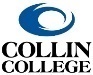 for Workforce and FOS ProgramsProgram/Track Name: _ Nursing- AAS _ _____________________Description of Program-Level Learning OutcomesPlease indicate the Program Learning Outcomes for the degree, degree track, or certificate below:Section I: Technical CoursesFor all technical courses in the program, indicate in the table on the following page whether and/or how the course will support the program learning outcomes. You should include courses outside your discipline area and work collaboratively with those disciplines to determine whether and/or how those course(s) will support the program learning outcomes. Please note that it is understandable if courses from outside the discipline do not assess the program-level learning outcomes and serve only to introduce, practice and/or emphasize the program outcomes. It is also possible that technical courses outside of your discipline may not directly support the specific program-level learning outcomes you have identified.How to complete the program map:For each technical course in your program, please indicate whether any program-level learning outcome is introduced to students (I), practiced by students (P), emphasized for students (E), or formally assessed (A).  For example, if course WXYZ 1234 introduces students to one of the program outcomes, then enter “I” for that specific program outcome in the appropriate column. Please note that a course can be “I”, “P”, “E” and/or “A” in any program outcome. The labels in the following table apply SOLELY to the program level learning outcomes defined above.  (It is NOT necessary for every course to address a program level learning outcome, and it is NOT necessary that Assessment or program level learning outcomes occur in every course.)Program Map ▼I=Introduced      P=Practiced     E=Emphasized     A=AssessedAssessment Plan for Program Learning OutcomesReview existing assessment methods and current practices for collecting/gathering student data to identify direct (and possibly indirect methods of assessment). Remember that the data will need to be gathered, analyzed, and used to support the program’s continuous improvement processes.Note: Because courses from other disciplines already have assessment plans in place, they do not have to be included in this assessment plan. Nonetheless, proposers must work collaboratively with these other disciplines to stay current and up-to-date with the assessment plans in these courses. Program-Level Learning  OutcomesProgram-Level Learning  OutcomesProgram Learning Outcome 1:The students will demonstrate the knowledge to serve as a member of the profession.Program Learning Outcome 2:The students will demonstrate the ability to serve as a member of the profession. Program Learning Outcome 3:The students will demonstrate the knowledge to serve as a provider of patient centered care. Program Learning Outcome 4:The students will demonstrate the ability to serve as a provider of patient centered care using clinical judgment. Program Learning Outcome 5:The students will demonstrate the knowledge to serve as a patient safety advocate by reducing patient risks of harm, including safe medication administration. Program Learning Outcome 6:The students will demonstrate the ability to serve as a patient safety advocate by reducing patient risks of harm, including safe medication administration.Program Learning Outcome 7:The students will demonstrate the knowledge to serve as a member of the health care team through teamwork and collaboration.Program Learning Outcome 8:The students will demonstrate the ability to serve as a member of the health care team through communication.Program CoursesProgram Learning Outcome 1Program Learning Outcome 2Program Learning Outcome 3Program Learning Outcome 4Program Learning Outcome 5Program Learning Outcome 6Program Learning Outcome 7Program Learning Outcome 8RNSG 1125I EI EI EI EI EI EI EI ERNSG 1128RNSG 1430I P E AI P E ARNSG 1533P E AP E ARNSG 1538P E AP E AP E AP E ARNSG 2539P E AP E ARNSG 1118P E AP E ARNSG 1475I P E A I P E A I P E A I P E A RNSG 1215I P E A I P E A I P E A I P E A I P E A I P E A I P E A I P E A RNSG 1163P E AP E AP E AP E AP E AP E AP E AP E ARNSG 2162P E AP E AP E AP E AP E AP E ARNSG 2230RNSG 2563P E AP E AP E AP E AP E AP E AP E AP E AProgram-Level Learning Outcome (e.g. Students will describe the impact of various cultures on American cuisine.)Assessment Measure(s) and Where Implemented in Curriculum – Description of Instrument(s)/ process(es) used to measure results and indication of where the assessment will be collected in curriculum. (e.g. Essay on Cultural influences on American cuisine in CUIS 1300.)Targets- Level of Success Expected(e.g. 80% of students score 2.5 or better on rubric for essay on cultures and cuisine.)The students will demonstrate the knowledge to serve as a member of the profession.1-Exit exam Measurement of Student Performance - Professional Identity - RNSG 25632-Graduate Survey – RNSG 2563The cohort aggregate score of students in Level 4 will be 850 (HESI) or 70%(ATI) or greater on the comprehensive exit exam on the Professional Identity subcategory80 % of new graduates who respond to the survey will indicate that they agree or strongly agree they are confident in their ability to perform the basic essential competencies of a new graduateThe students will demonstrate the ability to serve as a member of the profession. Professional Paper - RNSG 223080% of the students in the RNSG 2230 course will achieve a score of 5 or greater on criterion 5 in the Professional Reflection Paper The students will demonstrate the knowledge to serve as a provider of patient centered care. 1-Comprehensive Exit exam measurement of Student Performance - RN Patient-Centered Care - RNSG 25632-Comprehensive Exit Exam Measurement of Student Performance – RN Nursing Process – RNSG 25633- Comprehensive Exit Exam Measurement of Student Performance - RN Physiological Adaptation – RNSG 2563The cohort aggregate score of students in Level 4 will be 850(HESI) or 70%(ATI) or greater on the comprehensive exit exam on the RN Patient-Centered Care category.The cohort aggregate score of students in Level 4 will be 850 (HESI) or 70%(ATI) or greater on the comprehensive exit exam on the Nursing ProcessThe cohort aggregate score of students in Level 4 will be 850(HESI) or 70%(ATI) or greater on the comprehensive exit exam on the Physiologic Adaptation componentThe students will demonstrate the ability to serve as a provider of patient centered care using clinical judgment. Clinical Capstone RNSG 223080% of the students in the RNSG 2230 course will earn 6/8 points (75%) on the Clinical Judgment section of the clinical capstone on the first attemptThe students will demonstrate the knowledge to serve as a patient safety advocate by reducing patient risks of harm, including safe medication administration. Measurement of Student Performance Pharmacological and Parenteral Therapies – RNSG 2563Measurement of Student Performance in Safety QSEN score – RNSG 2563Math Mastery Exam - RNSG 2162The cohort aggregate score of students in Level 4 will be 850 (HESI) or 70%(ATI) or greater on the RN Comprehensive Exit exam on the Pharmacological and Parenteral Therapies subcategoryThe cohort aggregate score of students in Level 4 will be 850 or 70% or greater on the RN Comprehensive Exit exam on the Safety QSEN subcategory90% of students in the RNSG 2162 course will demonstrate the ability to perform dosage calculations by passing the Math Mastery Exam with 90% accuracy by the second of three attempts.The students will demonstrate the ability to serve as a patient safety advocate by reducing patient risks of harm, including safe medication administration.Clinical Evaluation Tool - RNSG 256380% of the students in the RNSG 2563 course will demonstrate the ability to reduce risks for patient harm, including safe medication administration, by fully meeting the medication administration criterion on the RNSG 2563 Clinical Evaluation Tool with a score of 380% of the students in the RNSG 2563 course will demonstrate the ability to reduce risks for patient harm with an average of 3 on the Safety subcategories scores on the RNSG 2563 Clinical Evaluation Tool, excluding the medication administration criterionThe students will demonstrate the knowledge to serve as a member of the health care team through teamwork and collaboration.Measurement of Student Performance in Teamwork and Collaboration score – RNSG 2563The cohort average of students in Level 4 will be 850(HESI) or 70%(ATI) or greater on the comprehensive exit Exam category Teamwork and Collaboration scoreThe students will demonstrate the ability to serve as a member of the health care team through communication. Clinical Capstone – RNSG 223080% of the students in the RNSG 2230 course will earn 4/5 points (80%) on the Communication section of the clinical capstone on the first attempt  